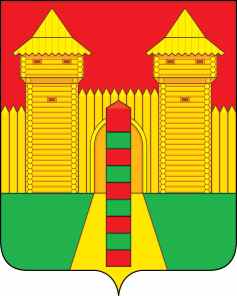 АДМИНИСТРАЦИЯ  МУНИЦИПАЛЬНОГО  ОБРАЗОВАНИЯ «ШУМЯЧСКИЙ   РАЙОН» СМОЛЕНСКОЙ  ОБЛАСТИПОСТАНОВЛЕНИЕот 18.04.2024г. № 199          п. Шумячи	В целях своевременной и организованной ликвидации последствий аварийных ситуаций в системах теплоснабжения Администрация муниципального образования «Шумячский район» Смоленской области постановляет:	1.	Утвердить прилагаемый План действий по ликвидации последствий аварийных ситуаций в системах теплоснабжения на территории муниципального образования «Шумячский район» Смоленской области.	2.	Рекомендовать теплоснабжающим предприятиям района руководствоваться указанным Планом.	3.	Настоящее постановление вступает в силу с момента его подписания.	4.	Контроль за выполнением настоящего постановления возложить на заместителя Главы муниципального образования «Шумячский район» Смоленской области Н.М. Дмитриеву.Глава муниципального образования «Шумячский район» Смоленской области	                             Д.А. Каменев                                                                  Пландействий по ликвидации последствий аварийных и чрезвычайных                   ситуаций в системах теплоснабжения, с учетом взаимодействия тепло-, электро-, топливо- и водоснабжающих организаций, потребителей тепловой энергии, ремонтно-строительных, транспортных организаций и органов местного самоуправления на территории муниципального образования «Шумячский район» Смоленской области1.	Общие положения	1.1.	План действия по ликвидации последствий аварийных ситуаций в системах тепло-, водо-, газо-, электроснабжения с учетом взаимодействия              тепло-, электро-,  водоснабжающих организаций, потребителей тепловой энергии, ремонтно-строительных, транспортных организаций и органов местного самоуправления на территории муниципального образования «Шумячский район» Смоленской области  (далее - План) разработан в целях координации деятельности Администрации муниципального образования «Шумячский район» Смоленской области, ресурсоснабжающих организаций при решении вопросов, связанных с ликвидацией аварийных ситуаций на системах жизнеобеспечения муниципального образования.	1.2.	Настоящий План обязателен для выполнения исполнителями и потребителями коммунальных услуг, тепло- и ресурсоснабжающими организациями, ремонтными и наладочными бригадами, выполняющими наладку и ремонт объектов жилищно- коммунального хозяйства муниципального образования «Шумячский район» Смоленской области.	1.3.	Основной задачей Администрации муниципального образования «Шумячский район» Смоленской области, организаций жилищно-коммунального и топливно- энергетического хозяйства является обеспечение устойчивого тепло-, электро-, водоснабжения потребителей, поддержание необходимых параметров энергоносителей и обеспечение нормативного температурного режима в зданиях с учетом их назначения и платежной дисциплины энергопотребления.	1.4.	Ответственность за предоставление коммунальных услуг, взаимодействие диспетчерских служб, организаций жилищно-коммунального комплекса, ресурсоснабжающих организаций и Администрации муниципального образования «Шумячский район» Смоленской области определяется в соответствии с действующим законодательством.	1.5.	Взаимоотношения тепло-, электро-, топливо- и водоснабжающих организаций и потребителей определяются заключенными между ними договорами и действующим федеральным и региональным законодательством. Ответственность потребителей и тепло-, электро-, топливо- и водоснабжающих организаций определяется балансовой принадлежностью инженерных сетей и фиксируется в акте, прилагаемом к договору разграничения балансовой принадлежности инженерных сетей и эксплуатационной ответственности сторон.	Тепло-, электро-, топливо- и водоснабжающие организации и потребители должны обеспечивать:•	своевременное и качественное техническое обслуживание и ремонт тепло, водо-, газо-, электроснабжающих систем. Допуск работников специализированных организаций, с которыми заключены договоры на техническое обслуживание и ремонт тепло-, водо-, газо-, электро-снабжающих систем, на объекты в любое время суток.	2.	Описание причин возникновения аварий, их масштабов и последствий, видов реагирования и действия по ликвидации аварийной ситуации	2.1.   Наиболее вероятными причинами возникновения аварийных ситуаций в работе систем на объектах тепло-, водо-, газо-, электроснабжения муниципального образования «Шумячский район» Смоленской области могут послужить:-	неблагоприятные погодно - климатические явления (ураганы, смерчи, бури, сильные ветры, сильные морозы, снегопады и метели, обледенение и гололед);-	человеческий фактор (неправильные действия персонала);-	прекращение подачи электрической энергии, холодной воды, топлива на источник тепловой энергии, насосную станцию;-	внеплановый остановка (выход из строя) оборудования на объектах                 тепло-, водо-, газо-, электроснабжения.	3.	Этапы организации работ по локализации и ликвидации последствий аварийных ситуаций объектах теплоснабжения:первый этап – принятие экстренных мер по локализации и ликвидации последствий аварий и передача информации (оповещение) согласно инструкциям дежурного диспетчера ЕДДС, взаимодействующих структур и органов повседневного управления силами и средствами, привлекаемых к ликвидации аварийных ситуаций;второй этап – принятие решения о вводе режима аварийной ситуации и оперативное планирование действий;третий этап – организация проведения мероприятий по ликвидации аварий и первоочередного жизнеобеспечения пострадавшего населения.	4.	Организация управления ликвидацией аварий на объектах и тепло-, водо-, газо-, электроснабжения.	Координацию работ по ликвидации аварии на муниципальном уровне осуществляет оперативный штаб по ликвидации последствий аварийных и чрезвычайных ситуаций на объектах тепло-, водо-, газо-, электроснабжения., на объектовом уровне – руководитель организации, осуществляющей эксплуатацию объекта.	Органами повседневного управления территориальной подсистемы являются: на межмуниципальном уровне — единая дежурно-диспетчерская служба (далее — ЕДДС) муниципального образования «Шумячский район» Смоленской области по вопросам сбора, обработки и обмена информации, оперативного реагирования и координации совместных действий дежурно-диспетчерских и аварийно-диспетчерских служб (далее — ДДС, АДС).	Размещение органов повседневного управления осуществляется на стационарных пунктах управления, оснащаемых техническими средствами управления, средствами связи, оповещения и жизнеобеспечения, поддерживаемых в состоянии постоянной готовности к использованию.	5.	Силы и средства для ликвидации последствий аварийных и чрезвычайных ситуаций на объектах тепло-, водо-, газо-, электроснабжения.	В режиме повседневной деятельности на объектах ЖКХ осуществляется дежурство специалистов, операторов котельных.	Время готовности к работам по ликвидации аварии- 45 мин.	При возникновении крупномасштабной аварии, срок ликвидации последствий более 12 часов.	6.	Резервы финансовых и материальных ресурсов для ликвидации чрезвычайных ситуаций и их последствий.	Для устранения последствий аварийных ситуаций создаются и используются: резервы финансовых и материальных ресурсов тепло-, водо-, газо-, электроснабжающих организаций. Объемы резервов финансовых ресурсов (резервных фондов) определяются и утверждаются нормативным правовым актом.	Объемы резервов финансовых ресурсов (резервных фондов) определяются и должны обеспечивать проведение аварийно-восстановительных работ в нормативные сроки.	К работам при ликвидации последствий аварийных ситуации привлекаются специалисты аварийно-диспетчерских служб, оперативный персонал котельных, ремонтные бригады, специальная техника и оборудование организации, в эксплуатации которой находится система теплоснабжения в круглосуточном режиме, посменно.	7.	Порядок действий по ликвидации аварий на тепло-, водо-, газо-, электроснабжающих объектах.	В зависимости от вида и масштаба аварии принимаются неотложные меры по проведению ремонтно-восстановительных и других работ, направленных на недопущение размораживания систем теплоснабжения и скорейшую подачу теплоэнергии в дома и социально значимые объекты. Принимаются неотложные меры по проведению ремонтно-восстановительных работ на объектах тепло-, водо-, газо-, электроснабжения. 	Планирование и организация ремонтно-восстановительных работ на объектах осуществляется руководством организации.	Принятию решения на ликвидацию аварии предшествует оценка сложившейся обстановки, масштаба аварии и возможных последствий.	Работы проводятся на основании нормативных и распорядительных документов оформляемых организатором работ.	К работам привлекаются аварийно-ремонтные бригады, специальная техника и оборудование организаций, в ведении которых находятся объекты тепло-, водо-, газо-, электроснабжения в круглосуточном режиме, посменно.	О причинах аварии, масштабах и возможных последствиях, планируемых сроках ремонтно- восстановительных работ, привлекаемых силах и средствах руководитель работ информирует ЕДДС муниципального образования «Шумячский район» Смоленской области не позднее 20 мин. с момента происшествия (ЧС) и Главу муниципального образования «Шумячский район» Смоленской области.	О сложившейся обстановке население информируется Администрацией муниципального образования «Шумячский район» Смоленской области, эксплуатирующей организацией через местную систему оповещения и информирования.	В	случае	необходимости	привлечения	дополнительных сил и средств к работам, руководитель работ докладывает Главе муниципального образования, ЕДДС. При угрозе возникновения чрезвычайной ситуации в результате аварии (аварийном отключении коммунально-технических систем жизнеобеспечения населения в жилых домах на сутки и более, а также в условиях критически низких температур окружающего воздуха) работы координирует оперативный штаб по ликвидации последствий аварийных и чрезвычайных ситуаций на объектах тепло-, водо-, газо-, электроснабжения.	8.	Мероприятия при аварийном отключении коммунально-технических систем жизнеобеспечения населения.Об утверждении Плана действий по ликвидации последствий аварийных ситуаций в системах теплоснабжения                   УТВЕРЖДЕН                                                                  постановлением Администрации                                                                 муниципального образования «Шумячский район» Смоленской области                                                                                      от 18.04.2024г. № 199п/пМероприятияСрок исполненияИсполнитель1.При поступлении информации(сигнала) в ЕДДС муниципального образования  «Шумячский район» Смоленской области об аварии на коммунально- технических системах жизнеобеспечения населения: определение объёма последствий аварийной ситуации(количество жилых домов, котельных, водозаборов, учреждений социальных объектов);принятие мер по бесперебойному обеспечению теплом, газом, водой, электроэнергией объектов жизнеобеспечения населения муниципального образования;Организация электроснабжения объектов жизнеобеспечения населения по обводным каналам; организация работ по восстановлению линий электропередач и систем жизнеобеспечения при авариях на них;Принятие мер для обеспечения электроэнергией, водой, газо-, и теплоэнергией учреждений здравоохранения, общеобразовательных учреждений НемедленноДежурно-диспетчерская служба, руководители объектов тепло-, водо-, газо-, электроснабжения2.Проверка работоспособности автономных источников питания и поддержание их постоянной готовности, отправка автономных источников питания для обеспечения электроэнергией котельных, насосных станций учреждений здравоохранения, общеобразовательных учреждений. Подключение дополнительных источников энергоснабжения для работы в тёмное время суток. Обеспечение бесперебойной подачи тепла, газа, воды в жилые кварталы.30 мин.- 01 ч. 00 мин.Аварийно- восстановительные бригады3.При поступлении сигнала в ЕДДС об аварии на коммунальных системах жизнеобеспечения: доведение информации до Главы МО «Шумячский район» Смоленской областиНемедленноОперативный дежурный ЕДДС4.Проведение расчётов по устойчивости функционирования систем отопления в условиях критически низких температур при отсутствии электроснабжения и выдача рекомендаций.2 ч. 00 мин.директор МУП «Шумячское РПОКХ»Директор МУП «Коммунальщик»5.Организация работы оперативного штаба30 мин.Глава МО «Шумячский район» Смоленской области6.Выезд оперативной группы МУП «Коммунальщик», МУП «Шумячское РПОКХ» в район населённого пункта, в котором произошла авария. Проведение анализа обстановки, определение возможных последствий аварии и необходимых сил и средств для её ликвидации. Определение количества потенциально опасных предприятий, котельных, учреждений здравоохранения, общеобразовательных учреждений, попадающих в зону возможной аварийной ситуации. 2 ч. 00 мин.директор МУП «Шумячское РПОКХ»Директор МУП «Коммунальщик»7. Организация несения круглосуточного дежурства руководящего состава Администрации МО «Шумячский район» Смоленской области1 ч. 00 мин.Глава МО8.Организация и проведение работ по ликвидации аварии на коммунальных системах жизнеобеспечения.3 ч. 00 мин.Руководители тепло-, водо-, газо-, электро-снабжающих организаций9.Оповещение населения об аварии на коммунальных системах жизнеобеспечения(при необходимости)В ходе ликвидации аварииОперативный дежурный ЕДДС10.Организация сбора и обобщения информации:о ходе развития аварии и проведения работ по её ликвидации;о состоянии безопасности объектов жизнеобеспечения населения;о состоянии отопительных котельных, тепловых пунктов, систем энергоснабжения, о наличии резервного топлива.Через каждые 1 час (в течение первых суток)2 часа (в последующие сутки)Оперативный дежурный ЕДДС11.Организация контроля за устойчивой работой объектов и систем жизнеобеспечения населения.В ходе ликвидации аварииГлава МО12.Привлечение дополнительных сил и средств, необходимых для ликвидации аварии на коммунальных системах жизнеобеспечения. По решению оперативного штаба